           Ҡ А Р А Р                                                                   ПОСТАНОВЛЕНИЕ      «19» ноябрь 2021 й.                            № 50                 «19» ноября 2021 года О Программе сельского поселения по противодействию злоупотреблению наркотиками и их незаконному обороту в сельском поселении Дмитриево-Полянский муниципального района Шаранский район Республики Башкортостан на 2021-2025 годы           В соответствии с пунктом 4 части 10 статьи 35 Федерального закона  № 131-ФЗ от 06.10.2003 г. «Об организации местного самоуправления в Российской Федерации», Федерального закона от 08.01.1998 г. № 3 «О наркотических средствах и психотропных веществах» постановляю: Утвердить Программу сельского поселения по противодействию злоупотреблению наркотиками и их незаконному обороту в сельском поселении Дмитриево- Полянский сельсовет муниципального района Шаранский район Республики Башкортостан на 2021-2025 годы (далее – Программа) (приложение №1).      Рекомендовать заведующим общеобразовательных школ по возможности вести  спортивные секции, вовлечь школьников в интересные  и полезные мероприятия.Рекомендовать методисту сельского дома культуры активизировать культурно-просветительскую работу среди молодежи, для чего:  организовать кружки художественной самодеятельности, тематические дискотеки, вести пропаганду здорового образа жизни и полезных форм досуга.     Ход выполнения плана мероприятий по реализации Программы     рассматривать   ежегодно.Настоящее постановление вступает в силу с момента обнародования в здании администрации сельского поселения Дмитриево-Полянский.Контроль за исполнением настоящего постановления оставляю за собой.               Глава сельского поселения                Дмитриево-Полянский:                                                                   И.Р.Галиев  Приложение №1                                                        к постановлению  главы сельского поселения Дмитриево-Полянский муниципального района                                                           Шаранский район Республики Башкортостан                                                        от 19.11.2021 г. № 50ПРОГРАММА  СЕЛЬСКОГО  ПОСЕЛЕНИЯ по противодействию злоупотреблению наркотиками и их незаконному обороту в сельском поселении Дмитриево-Полянский муниципального района Шаранский район Республики Башкортостан на 2021-2025 годы                                                          д.Дмитриева ПолянаПАСПОРТПрограммы сельского поселения СОДЕРЖАНИЕПРОБЛЕМЫ И ОБОСНОВАНИЕ НЕОБХОДИМОСТИ ЕЕ РЕШЕНИЯ ПРОГРАММНЫМИ МЕТОДАМИВ настоящее время наркомания является одной из наиболее серьезных проблем нашего общества, вызывающей острую необходимость активных и решительных действий по организации профилактики наркозависимости и борьбы с распространением наркотиков.Программа по противодействию злоупотреблению наркотиками и их незаконному обороту в  сельском поселении Дмитриево-Полянский сельсовет муниципального района Шаранский район Республики Башкортостан на 2020-2025 годы (далее именуется – Программа) разработана согласно постановления Правительства Республики Башкортостан от 21 декабря 2005 года №1246-р «Об утверждении Плана мероприятий по реализации долгосрочной демографической политики Республики Башкортостан».Современная ситуация в Республике Башкортостан, как и в целом по России, характеризуется неуклонным ростом незаконного распространения и потребления в немедицинских целях наркотических средств, психотропных и сильнодействующих веществ (далее – наркотики), что представляет угрозу здоровью населения республики, экономике, правопорядку и безопасности.Ежегодно растет количество выявленных наркопреступлений, совершенных группой лиц по предварительному сговору и организованными группами. Необходимо принять дополнительные предупредительно-профилактические и правовые меры по пресечению незаконного оборота наркотиков, перекрытию каналов их поступления в республику; повысить эффективность и обеспечить доступность лечения больных наркоманией и алкоголизмом, их социальную реабилитацию. Растет число тяжких и особо тяжких преступлений, связанных с наркотиками. Общество продолжает  терять  потенциально активных граждан.Наркомания быстрыми темпами распространяется в молодежной, детской и женской среде. В стране получила  распространение семейная  наркомания.  Все  большее   пристрастие   к   наркотикам      проявляют женщины,  в  том числе матери - одиночки,  дети,  жители  сельской местности. По данным наркологической службы 33,9% подростков, употребляющих наркотики, - школьники.На территории Шаранского района возросло количество преступлений и административных правонарушений, связанных с реализацией наркотических средств.  Резко возрастает употребление концентрированных и наиболее опасных для здоровья синтетических наркотических средств и психотропных веществ.На эффективность работы по противодействию незаконному обороту наркотиков   сказываются  также  и  отставание  правовой  базы  от потребностей    правоохранительной    практики,    недостатки    в деятельности правоохранительных и контрольно - надзорных органов в силу их разобщенности. Кроме того,  на  обострение  проблемы  наркомании влияют также социально - экономические,  психологические  факторы,  безработица среди   определенной   части   молодежи,  детская  безнадзорность, сверхвысокая доходность от операций с наркотиками. Низкий уровень  культурно - просветительской работы учреждений культуры,  спорта  среди  населения,  несовершенство  деятельности большого числа специалистов по осуществлению первичной,  вторичной профилактики,  отсутствие  возможности  получения  наркозависимыми социальной  реабилитации  после  завершения  курса лечения - также усугубляют положение в сфере противодействия наркомании. С учетом   существующей  динамики  роста  наркомании,  наличия вышеперечисленных  проблем,  прогноз  развития   наркоситуации   в области  не  может быть признан благоприятным и может определяться такими факторами, как:	 - рост  спроса  на  наркотики в ряде муниципальных образований (особенно, среди несовершеннолетних и молодежи);	 - увеличение числа лиц, больных наркоманией и связанными с ней сопутствующими инфекционными и венерическими заболеваниями;	 - возрастающее влияние наркомании на общеуголовную преступность, состояние общественного порядка и экономику;	 - вовлечение  в мелкооптовую и розничную торговлю наркотиками, все  в большей степени,  представителей  малоимущего  населения, прежде всего, несовершеннолетних и безработной молодежи;	 - увеличение доли высококонцентрированных наркотиков, особенно, героина и амфетаминов (за счет их контрабанды и ввоза из так называемых наркоопасных регионов России).Родители  и общественность все еще не в полной мере осознали степени  опасности наркотизации  молодежи  и не проявляют должной активности в  деле  по  противодействию  этому  явлению.Молодое  население Шаранского района, в отличие от взрослых, озабочено остротой  проблемы наркотизации. Подавляющее большинство учащейся  молодежи  отмечают,  что  проблема наркомании "стоит остро, как никогда".Шаранская  молодежь  считает,  что  с наркоманией должно  бороться все общество и Российское государство. При этом приоритет отдается правоохранительным органам,  на втором месте  -  ожидание действий  со стороны администрации района.  Примерно каждый пятый  считает,  что свой вклад в  борьбу  с  наркоманией  должны  внести церковь  и общественно - политические организации.  Незначительное число опрошенных ожидает этой работы от учебных заведений.Все эти факторы дают основание прогнозировать расширение масштабов, повышение опасности, изощренности и дерзости преступлений, связанных с незаконным оборотом наркотиков, возрастание тяжести и масштабов социально экономических последствий противоправного употребления наркотиков и их незаконного оборота.Тем не менее, потенциал для реализации мер воздействия на преступность и удержания контроля за оборотом наркотиков в республике имеется.В госнаркоконтроле уверяют, что лучшее лечение - это профилактика. В республике активно ведется популяризация здорового образа жизни, а также выявление наркозависимости на ранних стадиях. Общими усилиями удастся поставить надежный заслон наркоагрессии в Башкортостане и обеспечить здоровое будущее нашему обществуПравоохранительная система накопила опыт функционирования в новых социально-экономических условиях. Определены приоритетные направления и осуществляются меры по подрыву экономических основ организованной наркопреступности. Расширяются информационное обеспечение, межведомственное взаимодействие, международное сотрудничество в сфере борьбы с наркобизнесом.К ним относятся разработка и повсеместное внедрение методов антинаркотического воспитания личности, лечения и реабилитации больных наркоманией, организация подготовки кадров в медицинской и правоохранительной сферах, разработка новых методов обнаружения наркотиков и другие.Исходя из  анализа сложившейся ситуации и прогноза ее развития в области на последующие годы,  очевидна необходимость объединения усилий всех заинтересованных  подразделений   и   ведомств, использования  всех  источников  финансирования   для   реализации предлагаемой программы.                                                                                         МЕРОПРИЯТИЯ  Программы по противодействию злоупотреблению наркотиками и их незаконному обороту в сельском поселении Дмитриево-Полянский муниципального района Шаранский район Республики Башкортостан на 2020-2025 годыБашҡортостан РеспубликаһыныңШаран районы муниципаль районының Дмитриева Поляна ауыл Советыауыл биләмәһе хакимиәтеБасыу урам, 2а йорт,Дмитриева Поляна ауылы,Шаран районы, БашҡортостанРеспубликаһы, 452630тел.(34769) 2-68-00 e-mail: dmpolss@yandex.ru.http://www.dmpol.sharan-sovet.ruИНН 0251000704, ОГРН 1020200613476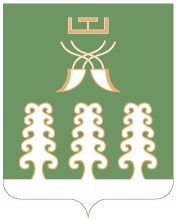 Администрация сельского поселения Дмитриево-Полянский муниципального районаШаранский районРеспублики Башкортостанул.Полевая, д.2а, д. Дмитриева Поляна Шаранский район, Республика Башкортостан 452630          тел.(34769) 2-68-00 e-mail: dmpolss@yandex.ruhttp://www.dmpol.sharan-sovet.ru.ИНН 0251000704, ОГРН 1020200613476Наименование ПрограммыОсновное мероприятиеОснование для разработки Программы-Программа по противодействию злоупотреблению наркотиками и их незаконному обороту в сельском поселении Дмитриево-Полянский сельсовет муниципального района Шаранский район Республики Башкортостан на 2021-2025 годыОрганизация  работы по профилактике правонарушений и преступлений, связанных с незаконным оборотом наркотиков.В соответствии с пунктом 4 части 10 статьи 35 Федерального закона          № 131-ФЗ от 06.10.2003 г. «Об организации местного самоуправления в Российской Федерации», Федерального закона от 08.01.1998 г. № 3 «О наркотических средствах и психотропных веществах»Наименование ПрограммыОсновное мероприятиеОснование для разработки Программы-Программа по противодействию злоупотреблению наркотиками и их незаконному обороту в сельском поселении Дмитриево-Полянский сельсовет муниципального района Шаранский район Республики Башкортостан на 2021-2025 годыОрганизация  работы по профилактике правонарушений и преступлений, связанных с незаконным оборотом наркотиков.В соответствии с пунктом 4 части 10 статьи 35 Федерального закона          № 131-ФЗ от 06.10.2003 г. «Об организации местного самоуправления в Российской Федерации», Федерального закона от 08.01.1998 г. № 3 «О наркотических средствах и психотропных веществах»Заказчик Программы-Администрация сельского поселения Дмитриево-Полянский сельсовет муниципального района Шаранский район Республики БашкортостанОсновные разработчики и исполнители Программы- Администрация сельского поселения Дмитриево-Полянский сельсовет муниципального района Шаранский район Республики БашкортостанЦель Программы-Создание условий для приостановления роста злоупотребления роста злоупотребления наркотическими средствами и их незаконного оборота, поэтапного сокращения распространения наркомании и связанной с ней преступности до уровня минимальной опасности для общества.Активизация противодействия злоупотреблению наркотиками и их незаконному обороту, совершенствование системы профилактики потребления наркотиков различными категориями населения, прежде всего молодежью и несовершеннолетними.Задачи Программы-Проведение работы по профилактике распространения наркомании и связанных с ней правонарушений; Снижение доступности наркотических средств и психотропных веществ для незаконного потребления;Концентрация усилий правоохранительных органов на борьбе с наиболее опасными формами незаконного оборота наркотических средств и психотропных веществ;Осуществление постоянного контроля масштабов распространения и незаконного потребления наркотических средств и психотропных веществ в сельском поселенииСовершенствование антинаркотической пропаганды и формирование здорового образа жизниСроки реализации Программы-Реализация мероприятий Программы будет осуществляться в шесть этапов:I – 2021 годII – 2022 годIII – 2023 годIV -  2024 годV – 2025 годОбъемы и источники финансирования Программы-Объем ассигнований для финансирования Программы за счет средств сельского  бюджета составляет:2021-2025 гг. – 5,0 тыс.руб.в том числе:в 2021 г. -  1,0 тыс.рублейв 2022 г. – 1,0 тыс.рублейв 2023 г. – 1,0 тыс.рублейв 2024 г. – 1,0 тыс.рублейв 2025 г. – 1,0 тыс.рублейОжидаемые конечные результаты реализации Программы-Уменьшение потерь общества от распространения наркомании, незаконного оборота наркотиковПовышение антинаркотической ориентации общества, способствующей моральному и физическому оздоровлению населенияУкрепление подразделений правоохранительных органов Контроль за исполнением Программы-Общий контроль за исполнением Программы осуществляет администрация сельского поселения Дмитриево-Полянский сельсовет муниципального района Шаранский район Республики Башкортостан и межведомственная комиссия по противодействию злоупотреблению наркотическими средствами и их незаконному обороту;Ход выполнения мероприятий Программы ежегодно рассматривается на заседаниях межведомственной комиссии по противодействию злоупотреблению наркотическими средствами и их незаконному обороту;Исполнители Программы ежегодно, до 20 декабря представляют информацию о выполнении мероприятий Программы в администрацию сельского поселения.Ход и исполнение мероприятий Программы рассматриваются на комиссиях при главе администрации сельского поселения, на Заседании Совета сельского поселения.Отчеты о финансовых затратах на реализацию Программы представляются в установленном порядке.№п/пПеречень мероприятийПеречень мероприятийПеречень мероприятийИсполнители Исполнители Срок испол-ненияСрок испол-ненияСрок испол-ненияСрок испол-ненияИсточ-ники финансированияИсточ-ники финансированияФинансовые затраты на реализацию ( тыс. рублей)Финансовые затраты на реализацию ( тыс. рублей)Финансовые затраты на реализацию ( тыс. рублей)Финансовые затраты на реализацию ( тыс. рублей)Финансовые затраты на реализацию ( тыс. рублей)Финансовые затраты на реализацию ( тыс. рублей)Финансовые затраты на реализацию ( тыс. рублей)Финансовые затраты на реализацию ( тыс. рублей)Финансовые затраты на реализацию ( тыс. рублей)Финансовые затраты на реализацию ( тыс. рублей)Финансовые затраты на реализацию ( тыс. рублей)Финансовые затраты на реализацию ( тыс. рублей)Финансовые затраты на реализацию ( тыс. рублей)Финансовые затраты на реализацию ( тыс. рублей)Финансовые затраты на реализацию ( тыс. рублей)Финансовые затраты на реализацию ( тыс. рублей)Финансовые затраты на реализацию ( тыс. рублей)Финансовые затраты на реализацию ( тыс. рублей)Финансовые затраты на реализацию ( тыс. рублей)Финансовые затраты на реализацию ( тыс. рублей)Финансовые затраты на реализацию ( тыс. рублей)Финансовые затраты на реализацию ( тыс. рублей)Финансовые затраты на реализацию ( тыс. рублей)Финансовые затраты на реализацию ( тыс. рублей)Финансовые затраты на реализацию ( тыс. рублей)Ожидаемые результаты реализации мероприятий№п/пПеречень мероприятийПеречень мероприятийПеречень мероприятийИсполнители Исполнители Срок испол-ненияСрок испол-ненияСрок испол-ненияСрок испол-ненияИсточ-ники финансированияИсточ-ники финансированияВсегоВсегоВсегоВсегов том числев том числев том числев том числев том числев том числев том числев том числев том числев том числев том числев том числев том числев том числев том числев том числев том числев том числев том числев том числев том числеОжидаемые результаты реализации мероприятий№п/пПеречень мероприятийПеречень мероприятийПеречень мероприятийИсполнители Исполнители Срок испол-ненияСрок испол-ненияСрок испол-ненияСрок испол-ненияИсточ-ники финансированияИсточ-ники финансированияВсегоВсегоВсегоВсего202120212021202120222022202220222022202220232023202320242024202420252025202520252025Ожидаемые результаты реализации мероприятий12223344445566667777888888999101010111111111112                                                                1.Основное мероприятие                                                                1.Основное мероприятие                                                                1.Основное мероприятие                                                                1.Основное мероприятие                                                                1.Основное мероприятие                                                                1.Основное мероприятие                                                                1.Основное мероприятие                                                                1.Основное мероприятие                                                                1.Основное мероприятие                                                                1.Основное мероприятие                                                                1.Основное мероприятие                                                                1.Основное мероприятие                                                                1.Основное мероприятие                                                                1.Основное мероприятие                                                                1.Основное мероприятие                                                                1.Основное мероприятие                                                                1.Основное мероприятие                                                                1.Основное мероприятие                                                                1.Основное мероприятие                                                                1.Основное мероприятие                                                                1.Основное мероприятие                                                                1.Основное мероприятие                                                                1.Основное мероприятие                                                                1.Основное мероприятие                                                                1.Основное мероприятие                                                                1.Основное мероприятие                                                                1.Основное мероприятие                                                                1.Основное мероприятие                                                                1.Основное мероприятие                                                                1.Основное мероприятие                                                                1.Основное мероприятие                                                                1.Основное мероприятие                                                                1.Основное мероприятие                                                                1.Основное мероприятие                                                                1.Основное мероприятие                                                                1.Основное мероприятие                                                                1.Основное мероприятие                                                                1.Основное мероприятие11Организация  работы по профилактике правонарушений и преступлений, связанных с незаконным оборотом наркотиков.Организация  работы по профилактике правонарушений и преступлений, связанных с незаконным оборотом наркотиков.Админи-страция сельского поселенияАдмини-страция сельского поселенияАдмини-страция сельского поселения2021-2025 гг.2021-2025 гг.Бюджет сельского поселения Бюджет сельского поселения Бюджет сельского поселения 2. Организационное и методическое обеспечение Программы2. Организационное и методическое обеспечение Программы2. Организационное и методическое обеспечение Программы2. Организационное и методическое обеспечение Программы2. Организационное и методическое обеспечение Программы2. Организационное и методическое обеспечение Программы2. Организационное и методическое обеспечение Программы2. Организационное и методическое обеспечение Программы2. Организационное и методическое обеспечение Программы2. Организационное и методическое обеспечение Программы2. Организационное и методическое обеспечение Программы2. Организационное и методическое обеспечение Программы2. Организационное и методическое обеспечение Программы2. Организационное и методическое обеспечение Программы2. Организационное и методическое обеспечение Программы2. Организационное и методическое обеспечение Программы2. Организационное и методическое обеспечение Программы2. Организационное и методическое обеспечение Программы2. Организационное и методическое обеспечение Программы2. Организационное и методическое обеспечение Программы2. Организационное и методическое обеспечение Программы2. Организационное и методическое обеспечение Программы2. Организационное и методическое обеспечение Программы2. Организационное и методическое обеспечение Программы2. Организационное и методическое обеспечение Программы2. Организационное и методическое обеспечение Программы2. Организационное и методическое обеспечение Программы2. Организационное и методическое обеспечение Программы2. Организационное и методическое обеспечение Программы2. Организационное и методическое обеспечение Программы2. Организационное и методическое обеспечение Программы2. Организационное и методическое обеспечение Программы2. Организационное и методическое обеспечение Программы2. Организационное и методическое обеспечение Программы2. Организационное и методическое обеспечение Программы2. Организационное и методическое обеспечение Программы2. Организационное и методическое обеспечение Программы2.1.Распространение методических и наглядных пособий для специалистов и родителей, а также санитарно-просветительской литературы для населения по формированию негативного отношения к потреблению наркотиковРаспространение методических и наглядных пособий для специалистов и родителей, а также санитарно-просветительской литературы для населения по формированию негативного отношения к потреблению наркотиковРаспространение методических и наглядных пособий для специалистов и родителей, а также санитарно-просветительской литературы для населения по формированию негативного отношения к потреблению наркотиковУчреждения образования, здравоохранения, Совет молодежи,Администрация сельского поселенияУчреждения образования, здравоохранения, Совет молодежи,Администрация сельского поселенияУчреждения образования, здравоохранения, Совет молодежи,Администрация сельского поселения2021-2025 гг.2021-2025 гг.2021-2025 гг.Бюджет сельского поселения Бюджет сельского поселения 5,05,05,05,00,00,00,00,01,01,01,01,01,01,01,01,01,01,01,01,01,01,01,01,01,0Внедрение новых форм и методов профилактики незаконного потребления и оборота наркотиков, выработка у подростков и молодежи негативного отношения к наркотикам2.2.Провести комплексные исследования и осуществить оценку:Провести комплексные исследования и осуществить оценку:Провести комплексные исследования и осуществить оценку:Определить фактические масштабы распространения наркотических средств, психотропных и сильнодействующих веществ (далее – наркотики) и связанных с этим потерь общества2.2.1.масштабов потребления в сельском поселении наркотиков в немедицинских целяхмасштабов потребления в сельском поселении наркотиков в немедицинских целяхмасштабов потребления в сельском поселении наркотиков в немедицинских целяхУчреждения здравоохранения,Администрация сельского поселенияУчреждения здравоохранения,Администрация сельского поселенияУчреждения здравоохранения,Администрация сельского поселения2021-2025 гг.2021-2025 гг.2021-2025 гг.----------------Определить фактические масштабы распространения наркотических средств, психотропных и сильнодействующих веществ (далее – наркотики) и связанных с этим потерь общества2.3.Составить и утвердить план мероприятий по реализации  Программы по противодействию злоупотреблению наркотиками и их незаконному обороту в сельском поселении Дмитриево-Полянский муниципального района Шаранский район Республики Башкортостан на 2014-2016 годы. Назначить ответственных лиц по реализации ПрограммыСоставить и утвердить план мероприятий по реализации  Программы по противодействию злоупотреблению наркотиками и их незаконному обороту в сельском поселении Дмитриево-Полянский муниципального района Шаранский район Республики Башкортостан на 2014-2016 годы. Назначить ответственных лиц по реализации ПрограммыСоставить и утвердить план мероприятий по реализации  Программы по противодействию злоупотреблению наркотиками и их незаконному обороту в сельском поселении Дмитриево-Полянский муниципального района Шаранский район Республики Башкортостан на 2014-2016 годы. Назначить ответственных лиц по реализации ПрограммыРуководители учреждений, организаций (по согласованию)глава сельского поселения.Руководители учреждений, организаций (по согласованию)глава сельского поселения.Руководители учреждений, организаций (по согласованию)глава сельского поселения.Декабрь 2021г.Декабрь 2021г.Декабрь 2021г.----------------Внедрение новых форм и методов профилактики незаконного потребления и незаконного оборота наркотиков. Выработка у подростков и молодежи негативного отношения к наркотикам. Пропаганда здорового образа жизни и полезных форм досуга.3.Профилактика правонарушений и преступлений , связанных с незаконным оборотом наркотиков и наркоманией3.Профилактика правонарушений и преступлений , связанных с незаконным оборотом наркотиков и наркоманией3.Профилактика правонарушений и преступлений , связанных с незаконным оборотом наркотиков и наркоманией3.Профилактика правонарушений и преступлений , связанных с незаконным оборотом наркотиков и наркоманией3.Профилактика правонарушений и преступлений , связанных с незаконным оборотом наркотиков и наркоманией3.Профилактика правонарушений и преступлений , связанных с незаконным оборотом наркотиков и наркоманией3.Профилактика правонарушений и преступлений , связанных с незаконным оборотом наркотиков и наркоманией3.Профилактика правонарушений и преступлений , связанных с незаконным оборотом наркотиков и наркоманией3.Профилактика правонарушений и преступлений , связанных с незаконным оборотом наркотиков и наркоманией3.Профилактика правонарушений и преступлений , связанных с незаконным оборотом наркотиков и наркоманией3.Профилактика правонарушений и преступлений , связанных с незаконным оборотом наркотиков и наркоманией3.Профилактика правонарушений и преступлений , связанных с незаконным оборотом наркотиков и наркоманией3.Профилактика правонарушений и преступлений , связанных с незаконным оборотом наркотиков и наркоманией3.Профилактика правонарушений и преступлений , связанных с незаконным оборотом наркотиков и наркоманией3.Профилактика правонарушений и преступлений , связанных с незаконным оборотом наркотиков и наркоманией3.Профилактика правонарушений и преступлений , связанных с незаконным оборотом наркотиков и наркоманией3.Профилактика правонарушений и преступлений , связанных с незаконным оборотом наркотиков и наркоманией3.Профилактика правонарушений и преступлений , связанных с незаконным оборотом наркотиков и наркоманией3.Профилактика правонарушений и преступлений , связанных с незаконным оборотом наркотиков и наркоманией3.Профилактика правонарушений и преступлений , связанных с незаконным оборотом наркотиков и наркоманией3.Профилактика правонарушений и преступлений , связанных с незаконным оборотом наркотиков и наркоманией3.Профилактика правонарушений и преступлений , связанных с незаконным оборотом наркотиков и наркоманией3.Профилактика правонарушений и преступлений , связанных с незаконным оборотом наркотиков и наркоманией3.Профилактика правонарушений и преступлений , связанных с незаконным оборотом наркотиков и наркоманией3.Профилактика правонарушений и преступлений , связанных с незаконным оборотом наркотиков и наркоманией3.Профилактика правонарушений и преступлений , связанных с незаконным оборотом наркотиков и наркоманией3.Профилактика правонарушений и преступлений , связанных с незаконным оборотом наркотиков и наркоманией3.Профилактика правонарушений и преступлений , связанных с незаконным оборотом наркотиков и наркоманией3.Профилактика правонарушений и преступлений , связанных с незаконным оборотом наркотиков и наркоманией3.Профилактика правонарушений и преступлений , связанных с незаконным оборотом наркотиков и наркоманией3.Профилактика правонарушений и преступлений , связанных с незаконным оборотом наркотиков и наркоманией3.Профилактика правонарушений и преступлений , связанных с незаконным оборотом наркотиков и наркоманией3.Профилактика правонарушений и преступлений , связанных с незаконным оборотом наркотиков и наркоманией3.Профилактика правонарушений и преступлений , связанных с незаконным оборотом наркотиков и наркоманией3.Профилактика правонарушений и преступлений , связанных с незаконным оборотом наркотиков и наркоманией3.Профилактика правонарушений и преступлений , связанных с незаконным оборотом наркотиков и наркоманией3.Профилактика правонарушений и преступлений , связанных с незаконным оборотом наркотиков и наркоманией3.Профилактика правонарушений и преступлений , связанных с незаконным оборотом наркотиков и наркоманией3.1Систематически проводить спортивные соревнования, встречи, кроссы, эстафеты с участием максимального количества подростков и молодежи сельского поселенияСистематически проводить спортивные соревнования, встречи, кроссы, эстафеты с участием максимального количества подростков и молодежи сельского поселенияСовет молодежи, специалист, администрация сельского поселенияСовет молодежи, специалист, администрация сельского поселения2021-2025 гг.2021-2025 гг.2021-2025 гг.Средства спонсоровСредства спонсоровСредства спонсоровРост числа подростков и молодежи, охваченных спортивными профилактическими мероприятиями3.2.Изучить и внедрить методику ранней диагностики наркомании.Изучить и внедрить методику ранней диагностики наркомании.Заведующие ФАПЗаведующие ФАП2021-2025 гг.2021-2025 гг.2021-2025 гг.---Раннее выявление людей, потребляющих наркотические средства в немедицинских целях3.3.Регулярно проводить мониторинг:Регулярно проводить мониторинг:Выявление детей и подростков, находящихся  «в группе риска», максимальный  охват профилактическими мероприятиями3.3.1.уровня знаний, мотиваций, образа жизни среди учащихся и молодежиуровня знаний, мотиваций, образа жизни среди учащихся и молодежи Совет молодежи Совет молодежиПо плануПо плануПо плану---Выявление детей и подростков, находящихся  «в группе риска», максимальный  охват профилактическими мероприятиями3.3.2.наркотической ситуации в детской и подростковой среденаркотической ситуации в детской и подростковой средеЗаведующие ФАП, Совет молодежиЗаведующие ФАП, Совет молодежиПо плануПо плануПо плану---Выявление детей и подростков, находящихся  «в группе риска», максимальный  охват профилактическими мероприятиями3.4.Повсеместно вести первичную профилактику употребления наркотиков среди учащихся в рамках  учебного плана  Повсеместно вести первичную профилактику употребления наркотиков среди учащихся в рамках  учебного плана  Школы, заведующие ФАПШколы, заведующие ФАП2021-2025 гг.2021-2025 гг.2021-2025 гг.---Пропаганда ЗОЖ среди детей и подростков 3.5.Продолжить расширение сети  кружков и секций, детских и подростковых клубов в сельском поселении Продолжить расширение сети  кружков и секций, детских и подростковых клубов в сельском поселении Совет молодежи, администрация сельского поселения, школыСовет молодежи, администрация сельского поселения, школы2021-2025 гг.2021-2025 гг.2021-2025 гг.Средства исполнителейСредства исполнителейСредства исполнителей---------------Рост числа подростков и молодежи, охваченных спортивными профилактическими мероприятиями3.6.Продолжить работу по дооборудованию плоскостных спортивных сооружений  в школьных дворах.Продолжить работу по дооборудованию плоскостных спортивных сооружений  в школьных дворах.Совет школ, учителя физкультурыСовет школ, учителя физкультуры2021-2025 гг.2021-2025 гг.2021-2025 гг.-----------------Пропаганда здорового образа жизни, рост детей и подростков, вовлеченных в спорт3.7.Продолжить работу по оснащению общеобразовательные школы, детские и подростковые клубы спортивным инвентарем, оборудованием и спортивной формойПродолжить работу по оснащению общеобразовательные школы, детские и подростковые клубы спортивным инвентарем, оборудованием и спортивной формой администрации школ, спонсоры администрации школ, спонсоры2021-2025 гг.2021-2025 гг.2021-2025 гг.Спонсоры Спонсоры Спонсоры -------------------Пропаганда здорового образа жизни среди детей и подростков, организация антинаркотической пропаганды3.8.Возложить на  специалиста по работе с молодежью администрации сельского поселения  работу организатора по физической культуре, спорту  в  сельском поселенииВозложить на  специалиста по работе с молодежью администрации сельского поселения  работу организатора по физической культуре, спорту  в  сельском поселенииАдминистрация сельского поселения,  Совет молодежиАдминистрация сельского поселения,  Совет молодежи202120212021----------------------Пропаганда здорового образа жизни среди детей, подростков и молодежи3.9.Рассмотреть вопрос о введении в школах   должностей общественных инспекторов по вопросам профилактики наркомании и охраны правопорядкаРассмотреть вопрос о введении в школах   должностей общественных инспекторов по вопросам профилактики наркомании и охраны правопорядкаРуководствошколРуководствошкол202120212021Выявление и оказание помощи детям «из группы риска», пропаганда здорового образа жизни среди детей, подростков и молодежи3.10.Регулярно проводить спортивные мероприятия среди подростков, состоящих в инспекциях по делам несовершеннолетнихРегулярно проводить спортивные мероприятия среди подростков, состоящих в инспекциях по делам несовершеннолетнихСовет молодежи, директора школ, администрация сельского поселенияСовет молодежи, директора школ, администрация сельского поселенияПостоянноПостоянноПостоянноСредства спонсоровСредства спонсоровСредства спонсоров--------------------Внедрение новых форм и методов профилактики незаконного потребления и незаконного оборота наркотиков. 3.11.Проводить в молодежной среде широкомасштабные акции «Жизнь без наркотиков» Проводить в молодежной среде широкомасштабные акции «Жизнь без наркотиков»  Совет молодежи, директора школ. Совет молодежи, директора школ.2021-2025 гг.2021-2025 гг.2021-2025 гг.Средства  указ.спонсоровСредства  указ.спонсоровСредства  указ.спонсоров--------------------Выработка у подростков и молодежи негативного отношения к наркотикам. Пропаганда здорового образа жизни и полезных форм досуга.3.12.Регулярно проводить массовые акции «Спорт против наркотиков», «Молодежь – за здоровое будущее» с освещением их в средствах массовой информацииРегулярно проводить массовые акции «Спорт против наркотиков», «Молодежь – за здоровое будущее» с освещением их в средствах массовой информацииСовет молодежи, администрация сельского поселения, администрации школСовет молодежи, администрация сельского поселения, администрации школ2021-2025 гг.2021-2025 гг.2021-2025 гг.Средства спонсоровСредства спонсоровСредства спонсоров---------------------Пропаганда здорового образа жизни и полезных форм досуга. Рост числа подростков и молодежи, охваченных спортивными профилактическими мероприятиями3.13.Участие  в  «круглых столах» с участием руководителей органов здравоохранения, правоохранительных органов и других заинтересованных ведомств, занимающихся проблемами противодействия распространению потребления наркотиков и их незаконному оборотуУчастие  в  «круглых столах» с участием руководителей органов здравоохранения, правоохранительных органов и других заинтересованных ведомств, занимающихся проблемами противодействия распространению потребления наркотиков и их незаконному оборотуАдминистрация сельского поселения,специалист по работе с молодежьюАдминистрация сельского поселения,специалист по работе с молодежью2021-2025 гг.2021-2025 гг.2021-2025 гг.---------------------Совершенствование методов и форм профилактической работы, проведение целенаправленной антинаркотической пропаганды 3.14Организовать публичные лекции, семинары по проблемам немедицинского потребления наркотиков, их незаконного оборота и профилактики наркоманииОрганизовать публичные лекции, семинары по проблемам немедицинского потребления наркотиков, их незаконного оборота и профилактики наркоманииСовет молодежи, Заведующие фельдшерско-акушерскими пунктамиСовет молодежи, Заведующие фельдшерско-акушерскими пунктами2021-2025 гг.2021-2025 гг.2021-2025 гг.---------------------Пропаганда здорового образа жизни среди населения района.Увеличение охвата населения района объективной информацией о последствиях употребления наркотиков и угрозе здоровью.3.15.Организация работы молодежных и подростковых общественных объединений, развитие волонтерских движений и их участие в профилактике наркоманииОрганизация работы молодежных и подростковых общественных объединений, развитие волонтерских движений и их участие в профилактике наркоманииСовет молодежи, Школы, администрация сельского поселенияСовет молодежи, Школы, администрация сельского поселения2021-2025 гг.2021-2025 гг.2021-2025 гг.Средства указ.исп.Средства указ.исп.Средства указ.исп.Рост числа подростков и молодежи, охваченных профилактическими мероприятиями 3.16.Внедрение моделей комплексной профилактической работы на базе летних оздоровительных лагерейпри школахВнедрение моделей комплексной профилактической работы на базе летних оздоровительных лагерейпри школахДиректора школ, администрация сельского поселенияДиректора школ, администрация сельского поселения2021-2025 гг.2021-2025 гг.2021-2025 гг.Средства  указ.исп.Средства  указ.исп.Средства  указ.исп.Пропаганда здорового образа жизни3.17.Участие специалистов в республиканских программах, конференциях, семинарах в области профилактики, лечения наркомании и реабилитации больных наркоманиейУчастие специалистов в республиканских программах, конференциях, семинарах в области профилактики, лечения наркомании и реабилитации больных наркоманиейЗаведующие фельдшерско-акушерскими пунктамиЗаведующие фельдшерско-акушерскими пунктамиПо плануПо плануПо плануПовышение уровня межведомственного взаимодействия  в  работе  по профилактике и борьбе с наркоманией4.Борьба с незаконным оборотом наркотиков4.Борьба с незаконным оборотом наркотиков4.Борьба с незаконным оборотом наркотиков4.Борьба с незаконным оборотом наркотиков4.Борьба с незаконным оборотом наркотиков4.Борьба с незаконным оборотом наркотиков4.Борьба с незаконным оборотом наркотиков4.Борьба с незаконным оборотом наркотиков4.Борьба с незаконным оборотом наркотиков4.Борьба с незаконным оборотом наркотиков4.Борьба с незаконным оборотом наркотиков4.Борьба с незаконным оборотом наркотиков4.Борьба с незаконным оборотом наркотиков4.Борьба с незаконным оборотом наркотиков4.Борьба с незаконным оборотом наркотиков4.Борьба с незаконным оборотом наркотиков4.Борьба с незаконным оборотом наркотиков4.Борьба с незаконным оборотом наркотиков4.Борьба с незаконным оборотом наркотиков4.Борьба с незаконным оборотом наркотиков4.Борьба с незаконным оборотом наркотиков4.Борьба с незаконным оборотом наркотиков4.Борьба с незаконным оборотом наркотиков4.Борьба с незаконным оборотом наркотиков4.Борьба с незаконным оборотом наркотиков4.Борьба с незаконным оборотом наркотиков4.Борьба с незаконным оборотом наркотиков4.Борьба с незаконным оборотом наркотиков4.Борьба с незаконным оборотом наркотиков4.Борьба с незаконным оборотом наркотиков4.Борьба с незаконным оборотом наркотиков4.Борьба с незаконным оборотом наркотиков4.Борьба с незаконным оборотом наркотиков4.Борьба с незаконным оборотом наркотиков4.Борьба с незаконным оборотом наркотиков4.Борьба с незаконным оборотом наркотиков4.Борьба с незаконным оборотом наркотиков4.Борьба с незаконным оборотом наркотиков4.1.Регулярное проведение оперативно-профилактических операций "Мак", "Допинг" и иных плановых мероприятий, направленных на выявление правонарушений в системе нелегального оборота наркотиков, перекрытие каналов их утечки, выявление и ликвидацию подпольных нарколабораторийРегулярное проведение оперативно-профилактических операций "Мак", "Допинг" и иных плановых мероприятий, направленных на выявление правонарушений в системе нелегального оборота наркотиков, перекрытие каналов их утечки, выявление и ликвидацию подпольных нарколабораторийУУП (по согласованию), Совет социально-профилактического центраУУП (по согласованию), Совет социально-профилактического центраПо плануПо плануПо плануСредства указ.исполнителей Средства указ.исполнителей Средства указ.исполнителей Снижение доступности наркотических средств и психотропных веществ для незаконного потребления4.2.Продолжать  работу по выявлению неиспользуемых земель на территории сельского поселения с целью выявления дикорастущей конопли.  Принять меры в отношении пользователей земельного участка и должностных лиц, допустивших распространение наркосодержащих культур.  Продолжать  работу по выявлению неиспользуемых земель на территории сельского поселения с целью выявления дикорастущей конопли.  Принять меры в отношении пользователей земельного участка и должностных лиц, допустивших распространение наркосодержащих культур.  администрация сельского поселения, УУП (по согласованию)администрация сельского поселения, УУП (по согласованию)2021-2025 гг.2021-2025 гг.2021-2025 гг.Снижение доступности наркотических средств и психотропных веществ для незаконного потребления4.3.Проводить обследование технической укрепленности и оснащенности средствами охранно-пожарной и тревожной сигнализации объектов хранения наркосодержащих препаратов  в учреждениях здравоохраненияПроводить обследование технической укрепленности и оснащенности средствами охранно-пожарной и тревожной сигнализации объектов хранения наркосодержащих препаратов  в учреждениях здравоохраненияУчастковый уполномоченный полиции(по согласованию)Участковый уполномоченный полиции(по согласованию)По плануПо плануПо плану-------Снижение доступности наркотических средств и психотропных веществ для незаконного потребления5.Материально-техническое и финансовое обеспечение Программы5.Материально-техническое и финансовое обеспечение Программы5.Материально-техническое и финансовое обеспечение Программы5.Материально-техническое и финансовое обеспечение Программы5.Материально-техническое и финансовое обеспечение Программы5.Материально-техническое и финансовое обеспечение Программы5.Материально-техническое и финансовое обеспечение Программы5.Материально-техническое и финансовое обеспечение Программы5.Материально-техническое и финансовое обеспечение Программы5.Материально-техническое и финансовое обеспечение Программы5.Материально-техническое и финансовое обеспечение Программы5.Материально-техническое и финансовое обеспечение Программы5.Материально-техническое и финансовое обеспечение Программы5.Материально-техническое и финансовое обеспечение Программы5.Материально-техническое и финансовое обеспечение Программы5.Материально-техническое и финансовое обеспечение Программы5.Материально-техническое и финансовое обеспечение Программы5.Материально-техническое и финансовое обеспечение Программы5.Материально-техническое и финансовое обеспечение Программы5.Материально-техническое и финансовое обеспечение Программы5.Материально-техническое и финансовое обеспечение Программы5.Материально-техническое и финансовое обеспечение Программы5.Материально-техническое и финансовое обеспечение Программы5.Материально-техническое и финансовое обеспечение Программы5.Материально-техническое и финансовое обеспечение Программы5.Материально-техническое и финансовое обеспечение Программы5.Материально-техническое и финансовое обеспечение Программы5.Материально-техническое и финансовое обеспечение Программы5.Материально-техническое и финансовое обеспечение Программы5.Материально-техническое и финансовое обеспечение Программы5.Материально-техническое и финансовое обеспечение Программы5.Материально-техническое и финансовое обеспечение Программы5.Материально-техническое и финансовое обеспечение Программы5.Материально-техническое и финансовое обеспечение Программы5.Материально-техническое и финансовое обеспечение Программы5.Материально-техническое и финансовое обеспечение Программы5.Материально-техническое и финансовое обеспечение Программы5.Материально-техническое и финансовое обеспечение Программы5.1.Финансирование проведения широкомасштабных акций.Финансирование проведения широкомасштабных акций.2021-2025 гг.2021-2025 гг.2021-2025 гг.Средства администрации сельского поселенияСредства администрации сельского поселенияСредства администрации сельского поселенияПропаганда здорового образа жизни сельского поселения